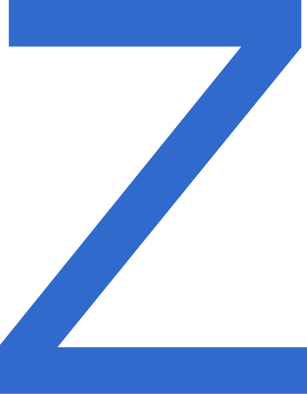 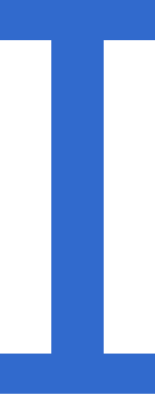 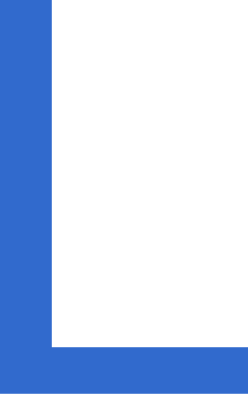 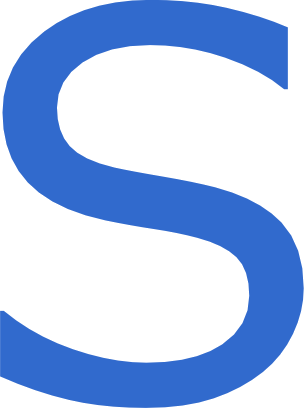 FICHA TÉCNICA DE ELEMENTOS A OBTER DOS CLIENTESPARA ANÁLISE DO PROMOTOR, DO PROJETO E ELABORAÇÃO DE PROJETO DE LOTEAMENTO E OBRAS DE URBANIZAÇÃO NA  ZILS    NOME DA SOCIEDADE PROMOTORA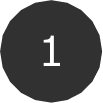     DESCRIÇÃO DO PROJETO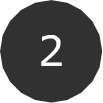 2.1 AtividadeCAE — Classificação de Atividade EconómicaPara obter o CAE da sua empresa consulte:— http://webinq.ine.pt/public/files/consuItacae.aspxou- http://dre.pt/pdf2sdip/2007/05/092000000/1251612544.pdfObjetivos do projeto da nova unidadeQual o montante global do investimento da nova unidade?Quantos postos de trabalho e de que tipo de qualificação estão previstoscriar?(indicar igualmente qual o número de empregos diretos e indiretos)Qual o cronograma do projeto?(tempo previsto para construção e entrada em funcionamento/laboração e quais as datas chave para implementação do projeto)    PROJETO DE LOTEAMENTO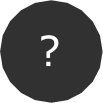 3.1. Área total de implantação pretendida/ áreas por tipo de usos    UTILIDADES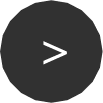 4.1. Refira as utilidades mais relevantes (necessidade de água/ energia/ comunicação)Dúvidas no preenchimento? Contacte +351 269 630 700Após completar remeta o formulário preenchido para:email: zils@globalparques.ptZils Global ParquesZona Industrial e Logística  de Sinesaicep Global Parques — Gestão de Áreas Empresariais e Serviços, S.A. ZILS — SINES, Edifício ZILS, Monte Feio, Apartado 168, 7520- 064 Sines Tel. +351 269 630 700zils@globalparques.pt • www.gIobaIparques.pt